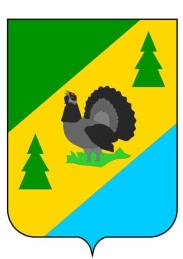 РОССИЙСКАЯ ФЕДЕРАЦИЯИРКУТСКАЯ ОБЛАСТЬАЛЗАМАЙСКОЕ МУНИЦИПАЛЬНОЕ ОБРАЗОВАНИЕАДМИНИСТРАЦИЯПОСТАНОВЛЕНИЕ № 44  г. Алзамайот 6 апреля 2021 г.В рамках разработки проектной документации по объекту «Строительство сети водоснабжения  в городе Алзамай Нижнеудинского района Иркутской области», осуществляемой  ООО «СпецстройпроектВосток» в рамках муниципального контракта      от 12.02.2021 г. № ЭА-3/2021, в соответствии с Генеральным планом и Правилами землепользования и застройки Алзамайского муниципального образования Нижнеудинского района Иркутской области, утвержденными решениями Думы Алзамайского муниципального образования от 04.07.2013 г. № 107 и № 108 соответственно, руководствуясь Земельным кодексом Российской Федерации, статьями  45, 46 Градостроительного кодекса Российской Федерации, Федеральным законом                    от 06.10.2003 г. № 131-ФЗ «Об общих принципах местного самоуправления в Российской Федерации», статьями 6, 47 Устава Алзамайского муниципального образования,  администрация Алзамайского муниципального образования	 ПОСТАНОВЛЯЕТ:1. Подготовить документацию  по планировке территории предназначенной для размещения объекта «Строительство сети водоснабжения  в городе Алзамай Нижнеудинского района Иркутской области».2. Отделу по жилищным, архитектурно-строительным вопросам и оказанию услуг ЖКХ администрации Алзамайского муниципального образования в срок до 15 апреля 2021 года подготовить техническое задание на разработку документации по планировке территории, предназначенной для размещения объекта «Строительство сети водоснабжения  в городе Алзамай Нижнеудинского района Иркутской области» и предоставить данное техническое задание Главе Алзамайского муниципального образования на утверждение.3. Предложения физических и юридических лиц о порядке, содержании и сроках подготовки документации по планировке территории, указанной в пункте 1 настоящего постановления, принимаются со дня опубликования настоящего постановления по адресу: Иркутская область, Нижнеудинский район, г. Алзамай,  ул. Первомайская, 119, каб. 4.4. Опубликовать настоящее постановление в газете «Вестник Алзамайского муниципального образования» и на официальном сайте администрации Алзамайского муниципального образования в сети «Интернет».Глава Алзамайскогомуниципального образования                                                                                  А.В. ЛебедевО подготовке документации по планировке территории 